6 СПОСОБОВ НАУЧИТЬ ИМПУЛЬСИВНОГО РЕБЕНКА УСПОКАИВАТЬСЯ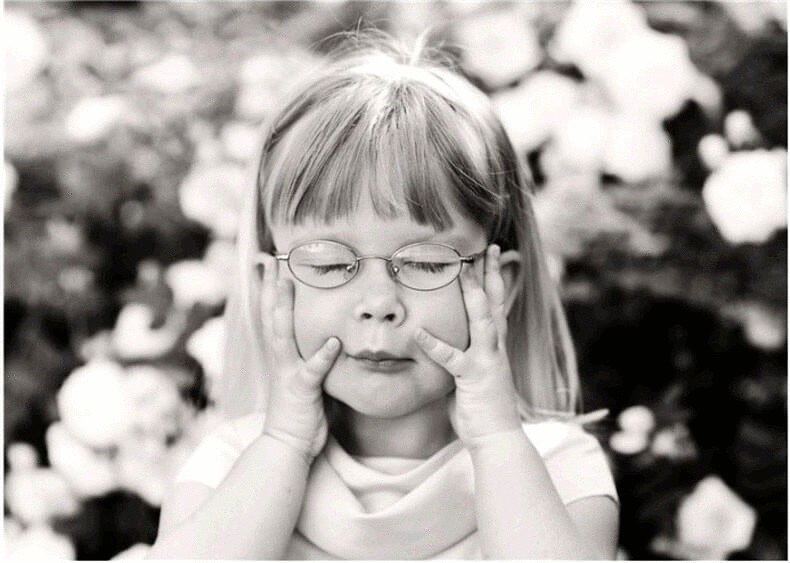 Все дети — импульсивны, говорит Николь Шварц, семейный психотерапевт. Всем им, и многим взрослым тоже, необходимо уметь «поставить себя на паузу». Как этому научить ребенка? Оставлять его «бесноваться» — плохо, ставить в угол — не дает желаемого результата. Но кое-что предпринять все-таки можно.Ученые говорят, что мозг человека окончательно формируется к 20-и годам. Да-да, дорогие родители. Поэтому принимать правильные и умные решения до этого момента он, конечно, может, но не стоит рассчитывать на то, что умение поступать правильно возникнет само собой. К сожалению, когда мы устали, рассержены или расстроены, наш мозг склонен реагировать эмоционально, а не рационально. То же самое и у детей. Слово «пауза» должно напомнить детям, что необходимо успокоиться физически для того, чтобы мыслить лучше.1. Для начала, расскажите ребенку о работе мозга понятным ему языком«Твой мозг уникален! Он посылает сигналы во все части тела и говорит им, что делать! Он помогает тебе бегать, прыгать, даже чихать! Мозг помогает тебе считать, писать, читать. Он помогает тебе принимать решения. К сожалению, мозг не может четко мыслить, когда ты расстроен или сильно разгневан, или очень-очень взволнован».2. Далее объясните понятие «паузы»«Ты знаешь ведь, как ставить на паузу твои компьютерные игры и видео, но знаешь ли ты, что свое тело ты тоже можешь «поставить на паузу»? Давай поиграем: ты танцуй, а потом я скажу: «Пауза!» и ты замрешь».3. Расскажите о взаимосвязи мозга и умения делать паузу«Помнишь, я тебе говорила, что иногда наш мозг не может ясно мыслить? Ему можно помочь. Знаешь как? Поставить тело «на паузу»! Для паузы нужно глубоко-глубоко вдохнуть. Это чтобы у мозга был кислород для хорошей работы. Можешь глубоко вдохнуть? Молодец! Можно еще несколько таких вдохов сделать, если успокоиться трудно».4. Добавьте эмоциональный аспект«Давай подумаем: когда может быть тяжело сделать правильный выбор? Когда кто-то берет без спросу твою игрушку, когда ты не понимаешь, как сделать домашнее задание, или когда мама тебя зовет домой обедать. Можешь еще вспомнить какие-то случаи? Когда это случается, ты можешь почувствовать себя грустным, злым, растерянным, обеспокоенным».5. Практикуйте«В такие моменты наш мозг не может нормально думать! Мы не можем принимать правильных решений, когда мы так расстроены. И случаются удары, укусы, крики, швыряния тетрадей. В такие моменты тебе и нужна пауза. Глубоко вдохнем. Нужно еще вдохнуть? Вдыхаем еще раз».6. Не останавливайтесь на достигнутомТеперь используйте слово «пауза», когда ребенок эмоционально взволнован: «Я вижу, ты рассердился на брата. Давай сделаем быструю «паузу»! Вот так, молодец. Нужно еще подышать или ты уже успокоился?» И не забывайте о себе, в моменты, когда кажется, что весь мир против вас и сошел с ума, говорите себе и детям: «Я очень рассержена из-за разбитого тобой окна. Я не могу сейчас спокойно с тобой об этом говорить. Мне нужно взять паузу. Сейчас я подышу и смогу нормально думать и говорить».Когда вы научите детей «делать паузу», то следующим шагом в их развитии станет выработка их собственных стратегий находить решение проблемы и делать правильный выбор.